Новый плуг SERVO 3000 от Pöttinger: Идеальный оборот навесного плуга средней тяжести Основная обработка почвы — это ключевое звено в цепочке технологических операций для поздних культур. Обработка почвы плугом по-прежнему очень важна с точки зрения растениеводства, так как она создаёт оптимальные исходные условия для здоровья растений и борется с сорняками. Специалист по обработке почвы компания Pöttinger представляет плуг SERVO 3000 — новый навесной оборотный плуг для тракторов средней мощности до 200 л.с. Технологический отдел перенял многие особенности более мощной модели SERVO 4000, чтобы объединить долговечность, комфорт и наилучшие результаты работы.Плуги SERVO 3000 выпускаются от трех до пяти корпусов, а также с различными расстояниями между корпусами и высотой рамы. Также доступны для заказа уже известные модели плугов SERVO 3000 Standard, SERVO 3000 N с гидравлической защитой от камней NOVA, SERVO 3000 P с гидравлической настройкой ширины захвата PLUS и SERVO 3000 PN, сочетающий гидравлическую защиту от камней и гидравлическую настройку ширины захвата.Универсальность примененияНедавно разработанный и простой центр регулировки SERVOMATIC с четырехзвенной кинематикой позволяет быстро и правильно отрегулировать плуг. Это упрощает и ускоряет регулировку плуга к тракторам различной геометрии. Благодаря изогнутой форме литого балансира ширина внутренней колеи трактора при настройке первого корпуса может составлять от 1000 до 1500 мм. Шкала поможет подобрать правильный размер шпинделя. Опционально это также можно удобно сделать с помощью гидроцилиндра. Шпиндель отвала расположен внутри корпуса и защищён от загрязнений. И поэтому готов к использованию в любое время. Точка тяги настраивается на заводе и, как правило, не требует корректировки. Для особых условий эксплуатации, например, при вспашке на склоне или для изменения прилагаемого давления, можно отрегулировать точку приложения тягового усилия с помощью шпинделя или упора.Надёжность эксплуатации даже в самых сложных условиях Модели SERVO 3000 N и PN оснащены гидравлической системой защиты от камней NOVA для работы в самых тяжелых условиях на каменистой почве. Размещённый внутри цилиндр защищён от повреждений и загрязнений и находится под давлением. В результате достигается регулируемое давление срабатывания от 1200 до 1500 кг, которое увеличивается при срабатывании и, таким образом, обеспечивает быстрый возврат в исходное положение корпуса плуга. При срабатывании корпуса плуга могут откидываться на высоту 42 см и на 20 см в сторону.Надёжный поворотный механизм и продуманная конструкция рамы обеспечивают долговечную и безопасную эксплуатацию. Основной элемент поворотного механизма — это полый вал диаметром 110 мм, который установлен на прочном навесном блоке. Большой поворотный корпус обеспечивает плавный процесс оборота и уменьшает силы, действующие на опору. Для повышения прочности отверстия в раме толщиной 120 х 120 х 10 мм были уменьшены, а опорные точки гидравлической регулировки ширины захвата вынесены за пределы рамы.Экономичность и эффективность Чтобы оптимально использовать тяговую мощность трактора и увеличить  передачу усилия с трактора на почву, усилитель тяги TRACTION CONTROL можно установить в навесную башню 5-корпусных моделей. Гидравлический цилиндр обеспечивает дополнительную нагрузку на заднюю ось трактора за счет смещения веса. Улучшенная тяга снижает возможную пробуксовку задних колес трактора, что также снижает расход топлива и увеличивает производительность.Высококачественные изнашиваемые детали, бережный процесс оборота и вспашка с почвоуплотнителем также обеспечивают эффективное и экономичное использование SERVO 3000.Точная вспашкаЛучший результат работы и создание оптимальных начальных условий – это основа для развития растений после посева. Для наилучшей вспашки компания PÖTTINGER предлагает корпуса плуга для всех видов почвы и целей применения, различных форм и материалов. Также доступен широкий выбор дополнительных инструментов, таких как предплужники и ножи. В зависимости от требований доступны проверенные на практике маятниковые копирующие колеса, двойные копирующие колеса и транспортные маятниковые колеса различных размеров, которые обеспечивают оптимальный контроль глубины. Это означает, что плуг можно оборудовать индивидуально в соответствии с вашими потребностями.Основа успехаКомпания Pöttinger выпускает надёжный и хорошо продуманный плуг SERVO 3000  для тракторов мощностью до 200 л.с. Плуг SERVO 3000 отличается простой регулировкой соответствующих параметров с помощью центра настройки SERVOMATIC и продуманной конструкцией. Хорошо зарекомендовавшие себя корпуса плуга с широким набором дополнительных инструментов обеспечивают идеальную вспашку и наилучшие условия для роста последующей культуры.Фото:  Фото высокого качества: http://www.poettinger.at/presse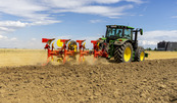 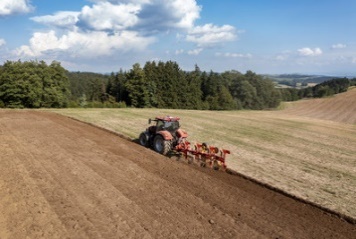 Плуг SERVO 3000 – наилучший результат работыКомпания Pöttinger выпускает надежный и усовершенствованный плуг SERVO 3000 PNhttps://www.poettinger.at/de_at/newsroom/pressebild/102884https://www.poettinger.at/de_at/newsroom/pressebild/110115